NEW PATIENT APPLICATION FORM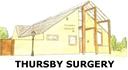 PLEASE ANSWER ALL QUESTIONS CAREFULLY IN BLOCK CAPITALS. Incomplete applications will not be processed. Out of Area RegistrationNew arrangements introduced from January 2015 give people greater choice when choosing a GP practice and GP practices now have the option to decide whether to accept, as registered patients, new patients or retain existing patients who live outside the GP area.  When a new patient or existing patient is identified as living outside of the Practice area the Practice will review each case before deciding whether it is practically/clinically appropriate to accept or re-register an existing patient as an ‘Out of Area’ patient but without the obligation to provide home visits or whether to ask the patient to register with a GP closer to home.If accepted as an ‘Out of Area’ Patient You will be able to attend the practice and receive the full range of available services.If you have an urgent care need and are unable to visit the surgery please contact the practice.  If we determine you need access to services closer to your home we may ask you to call NHS 111 who will direct you to a service that has been established by NHS England specifically for ‘Out of Area’ patients.  In these circumstances you will need to provide our practice details (above) to the care provider to allow them to transfer your consultation data to us so we can update your records.We may review your registration in the future to see if your health needs have changed and whether it would be more appropriate for you to be registered with a practice closer to your home.For further information visit the NHS Choices website www.nhs.uk APPOINTMENTS POLICYWhen booking an appointment please provide staff with as much information as possible.  The GPs ask that you be prepared to answer a few questions about your symptoms/reason for requesting an appointment so the receptionists can navigate you to the appropriate service or clinician. All consultations (with a doctor or a nurse) are by appointment only.  GP and Nurse Appointments are available to book on the day and in advance.  Requests for urgent appointments will be assessed by a clinician who will decide on an appropriate course of action.Home visits for housebound patients and must be requested before 10:30 am.We are a group practice and you can request to see any of the GPs. Not every GP will be in surgery every day and your GP of choice may not always be available.  All patients are allocated a named GP.  This does not mean you will always see this GP but he/she will be ultimately responsible for overseeing your care.  MISSED APPOINTMENTSEach failure to attend will be recorded in your patient records and a letter will be sent reminding you of the Practice Policy. The practice will immediately remove patients from the register at the third failed appointment.  If you cannot attend an appointment you must cancel at least 2 hours before your appointment time. If an appointment is cancelled too late for us to re-book, it will be recorded as a failure to attend.PRESCRIPTION POLICYPrescriptions can be ordered by calling the prescription line 02182 644335 between 12pm and 3pm, registering for online access or submitting a written request at reception.It always takes us two working days (we do not work weekends or bank holidays) from receipt of your request for your prescription to be ready to collect.Prescriptions will not be issued before they are due. If you are going on holiday and need to order early you must state this on your written request telling us when you are going away and how long for.Prescriptions are issued for 28 days. Some long term medications may be issued for a maximum of 56 days at the doctor’s discretion.Ladies taking the contraceptive pill must see the nurse for a health check each time they need a prescription. If you do not book your appointment in time we cannot guarantee to be able to process your prescription on time.Patients taking warfarin or methotrexate must provide details of their last blood test results and daily dose when ordering. Ask for more information if this applies to you.Calls are recorded for training and monitoring purposesSummary Care RecordAppropriate Appointment GuideThe list is not exhaustive but is to guide patients towards accessing an appropriate type of appointment/servicePlease answer the following questions to help us better understand the mix of patients we serve.Patient DeclarationsFor Office Use OnlyRecent changes to legislation state that overseas visitors, when accessing healthcare, are legally obliged to declare that they are from overseas.  When a patient answers ‘no’ the practice will share the patient registration form with the overseas visitors team at East Lancashire Hospitals NHS Trust.Recent changes to legislation state that overseas visitors, when accessing healthcare, are legally obliged to declare that they are from overseas.  When a patient answers ‘no’ the practice will share the patient registration form with the overseas visitors team at East Lancashire Hospitals NHS Trust.Recent changes to legislation state that overseas visitors, when accessing healthcare, are legally obliged to declare that they are from overseas.  When a patient answers ‘no’ the practice will share the patient registration form with the overseas visitors team at East Lancashire Hospitals NHS Trust.Recent changes to legislation state that overseas visitors, when accessing healthcare, are legally obliged to declare that they are from overseas.  When a patient answers ‘no’ the practice will share the patient registration form with the overseas visitors team at East Lancashire Hospitals NHS Trust.Recent changes to legislation state that overseas visitors, when accessing healthcare, are legally obliged to declare that they are from overseas.  When a patient answers ‘no’ the practice will share the patient registration form with the overseas visitors team at East Lancashire Hospitals NHS Trust.Recent changes to legislation state that overseas visitors, when accessing healthcare, are legally obliged to declare that they are from overseas.  When a patient answers ‘no’ the practice will share the patient registration form with the overseas visitors team at East Lancashire Hospitals NHS Trust.Recent changes to legislation state that overseas visitors, when accessing healthcare, are legally obliged to declare that they are from overseas.  When a patient answers ‘no’ the practice will share the patient registration form with the overseas visitors team at East Lancashire Hospitals NHS Trust.Recent changes to legislation state that overseas visitors, when accessing healthcare, are legally obliged to declare that they are from overseas.  When a patient answers ‘no’ the practice will share the patient registration form with the overseas visitors team at East Lancashire Hospitals NHS Trust.Recent changes to legislation state that overseas visitors, when accessing healthcare, are legally obliged to declare that they are from overseas.  When a patient answers ‘no’ the practice will share the patient registration form with the overseas visitors team at East Lancashire Hospitals NHS Trust. Are you permanently resident in the UK? Are you permanently resident in the UK? Are you permanently resident in the UK? Are you permanently resident in the UK?YesYesNoAre you legally entitled to live in the UK?Are you legally entitled to live in the UK?Are you legally entitled to live in the UK?Are you legally entitled to live in the UK?YesYesNoDo you hold either a non-UK issued EHIC/SI form?(If yes provide a leaflet explaining the rules and entitlements for overseas patients accessing NHS services in England)Do you hold either a non-UK issued EHIC/SI form?(If yes provide a leaflet explaining the rules and entitlements for overseas patients accessing NHS services in England)Do you hold either a non-UK issued EHIC/SI form?(If yes provide a leaflet explaining the rules and entitlements for overseas patients accessing NHS services in England)Do you hold either a non-UK issued EHIC/SI form?(If yes provide a leaflet explaining the rules and entitlements for overseas patients accessing NHS services in England)YesYesNoDATE OF APPLICATIONDATE OF BIRTHDATE OF BIRTHDATE OF BIRTHFIRST NAMESPLACE OF BIRTHPLACE OF BIRTHPLACE OF BIRTHSURNAMECURRENT GPCURRENT GPCURRENT GPNHS NUMBER - Available from your current GP surgeryNHS NUMBER - Available from your current GP surgeryNHS NUMBER - Available from your current GP surgeryNHS NUMBER - Available from your current GP surgeryADDRESS/POSTCODEHAVE YOU BEEN REGISTERED HERE BEFORE?YesNoNoNoHome Tel:  Mobile:  Home Tel:  Mobile:  Home Tel:  Mobile:  Home Tel:  Mobile:  HAVE YOU BEEN REGISTERED HERE BEFORE?EMAIL:  EMAIL:  EMAIL:  EMAIL:    Language(s) Spoken:  Language(s) Spoken:  Language(s) Spoken:If English is not your first language – would you need additional support from Language Line for your appointments? Or are you able to bring someone with you to interpret?If English is not your first language – would you need additional support from Language Line for your appointments? Or are you able to bring someone with you to interpret?If English is not your first language – would you need additional support from Language Line for your appointments? Or are you able to bring someone with you to interpret?Accessible Information - Please tell us of any particular communication needs    we should consider prior to contacting you.  (e.g. impaired vision/hearing loss).Accessible Information - Please tell us of any particular communication needs    we should consider prior to contacting you.  (e.g. impaired vision/hearing loss).Accessible Information - Please tell us of any particular communication needs    we should consider prior to contacting you.  (e.g. impaired vision/hearing loss).Please give the reason for leaving your last PracticePlease give the reason for leaving your last PracticePlease give the reason for leaving your last PracticePlease give the reason for choosing our PracticePlease give the reason for choosing our PracticePlease give the reason for choosing our PracticeWhen returning these forms you must bring the following with you –PHOTO ID  ( Passport (& visa)/ Driving licence)PROOF OF ADDRESS ( Recent utility bill etc. – not driving licence)FOR CHILDREN UNDER 5 YEARS OLD – THEIR ‘RED BOOK’ OR OTHER IMMUNISATION RECORD.DETAILS OF ANY ON-GOING MEDICAL CONDITIONS AND LIST OF CURRENT MEDICATION (From your current GP)If you are accepted as a patient and given an appointment please bring:A sample of urine with you.A print off showing your repeat items from your previous GP.If you have children up to the age of 5 please bring their red book to your appointment.When returning these forms you must bring the following with you –PHOTO ID  ( Passport (& visa)/ Driving licence)PROOF OF ADDRESS ( Recent utility bill etc. – not driving licence)FOR CHILDREN UNDER 5 YEARS OLD – THEIR ‘RED BOOK’ OR OTHER IMMUNISATION RECORD.DETAILS OF ANY ON-GOING MEDICAL CONDITIONS AND LIST OF CURRENT MEDICATION (From your current GP)If you are accepted as a patient and given an appointment please bring:A sample of urine with you.A print off showing your repeat items from your previous GP.If you have children up to the age of 5 please bring their red book to your appointment.When returning these forms you must bring the following with you –PHOTO ID  ( Passport (& visa)/ Driving licence)PROOF OF ADDRESS ( Recent utility bill etc. – not driving licence)FOR CHILDREN UNDER 5 YEARS OLD – THEIR ‘RED BOOK’ OR OTHER IMMUNISATION RECORD.DETAILS OF ANY ON-GOING MEDICAL CONDITIONS AND LIST OF CURRENT MEDICATION (From your current GP)If you are accepted as a patient and given an appointment please bring:A sample of urine with you.A print off showing your repeat items from your previous GP.If you have children up to the age of 5 please bring their red book to your appointment.When returning these forms you must bring the following with you –PHOTO ID  ( Passport (& visa)/ Driving licence)PROOF OF ADDRESS ( Recent utility bill etc. – not driving licence)FOR CHILDREN UNDER 5 YEARS OLD – THEIR ‘RED BOOK’ OR OTHER IMMUNISATION RECORD.DETAILS OF ANY ON-GOING MEDICAL CONDITIONS AND LIST OF CURRENT MEDICATION (From your current GP)If you are accepted as a patient and given an appointment please bring:A sample of urine with you.A print off showing your repeat items from your previous GP.If you have children up to the age of 5 please bring their red book to your appointment.When returning these forms you must bring the following with you –PHOTO ID  ( Passport (& visa)/ Driving licence)PROOF OF ADDRESS ( Recent utility bill etc. – not driving licence)FOR CHILDREN UNDER 5 YEARS OLD – THEIR ‘RED BOOK’ OR OTHER IMMUNISATION RECORD.DETAILS OF ANY ON-GOING MEDICAL CONDITIONS AND LIST OF CURRENT MEDICATION (From your current GP)If you are accepted as a patient and given an appointment please bring:A sample of urine with you.A print off showing your repeat items from your previous GP.If you have children up to the age of 5 please bring their red book to your appointment.When returning these forms you must bring the following with you –PHOTO ID  ( Passport (& visa)/ Driving licence)PROOF OF ADDRESS ( Recent utility bill etc. – not driving licence)FOR CHILDREN UNDER 5 YEARS OLD – THEIR ‘RED BOOK’ OR OTHER IMMUNISATION RECORD.DETAILS OF ANY ON-GOING MEDICAL CONDITIONS AND LIST OF CURRENT MEDICATION (From your current GP)If you are accepted as a patient and given an appointment please bring:A sample of urine with you.A print off showing your repeat items from your previous GP.If you have children up to the age of 5 please bring their red book to your appointment.When returning these forms you must bring the following with you –PHOTO ID  ( Passport (& visa)/ Driving licence)PROOF OF ADDRESS ( Recent utility bill etc. – not driving licence)FOR CHILDREN UNDER 5 YEARS OLD – THEIR ‘RED BOOK’ OR OTHER IMMUNISATION RECORD.DETAILS OF ANY ON-GOING MEDICAL CONDITIONS AND LIST OF CURRENT MEDICATION (From your current GP)If you are accepted as a patient and given an appointment please bring:A sample of urine with you.A print off showing your repeat items from your previous GP.If you have children up to the age of 5 please bring their red book to your appointment.When returning these forms you must bring the following with you –PHOTO ID  ( Passport (& visa)/ Driving licence)PROOF OF ADDRESS ( Recent utility bill etc. – not driving licence)FOR CHILDREN UNDER 5 YEARS OLD – THEIR ‘RED BOOK’ OR OTHER IMMUNISATION RECORD.DETAILS OF ANY ON-GOING MEDICAL CONDITIONS AND LIST OF CURRENT MEDICATION (From your current GP)If you are accepted as a patient and given an appointment please bring:A sample of urine with you.A print off showing your repeat items from your previous GP.If you have children up to the age of 5 please bring their red book to your appointment.When returning these forms you must bring the following with you –PHOTO ID  ( Passport (& visa)/ Driving licence)PROOF OF ADDRESS ( Recent utility bill etc. – not driving licence)FOR CHILDREN UNDER 5 YEARS OLD – THEIR ‘RED BOOK’ OR OTHER IMMUNISATION RECORD.DETAILS OF ANY ON-GOING MEDICAL CONDITIONS AND LIST OF CURRENT MEDICATION (From your current GP)If you are accepted as a patient and given an appointment please bring:A sample of urine with you.A print off showing your repeat items from your previous GP.If you have children up to the age of 5 please bring their red book to your appointment.Patient/Family Medical History  Please tick all that applyPatient/Family Medical History  Please tick all that applyPatient/Family Medical History  Please tick all that applyPatient/Family Medical History  Please tick all that applyPatient/Family Medical History  Please tick all that applyPatient/Family Medical History  Please tick all that applyPatient/Family Medical History  Please tick all that applyPatient/Family Medical History  Please tick all that applyPatient/Family Medical History  Please tick all that applyPatient/Family Medical History  Please tick all that applyPatient/Family Medical History  Please tick all that applyPatient/Family Medical History  Please tick all that applyPatient/Family Medical History  Please tick all that applyPatient/Family Medical History  Please tick all that applyPatient/Family Medical History  Please tick all that applyPatient/Family Medical History  Please tick all that applyPatient/Family Medical History  Please tick all that applyPatient/Family Medical History  Please tick all that applyPatient/Family Medical History  Please tick all that applyPatient/Family Medical History  Please tick all that applyPatient/Family Medical History  Please tick all that applyPatient/Family Medical History  Please tick all that applyPatient/Family Medical History  Please tick all that applyPatient/Family Medical History  Please tick all that applyPatient/Family Medical History  Please tick all that applyPatient/Family Medical History  Please tick all that applyYouYouFamilyMemberFamilyMemberYouYouFamily MemberFamily MemberFamily MemberYouFamily MemberHeart DiseaseHeart Attack/StrokeHeart Attack/StrokeHeart Attack/StrokeHeart Attack/StrokeHeart Attack/StrokeAsthmaAsthmaAsthmaAsthmaAsthmaAsthmaAsthmaAsthmaDiabetesCOPDCOPDCOPDCOPDCOPDVascular DiseaseVascular DiseaseVascular DiseaseVascular DiseaseVascular DiseaseVascular DiseaseVascular DiseaseVascular DiseaseEpilepsyKidney DiseaseKidney DiseaseKidney DiseaseKidney DiseaseKidney DiseaseChronic ArthritisChronic ArthritisChronic ArthritisChronic ArthritisChronic ArthritisChronic ArthritisChronic ArthritisChronic ArthritisDementiaRheumatoid ArthritisRheumatoid ArthritisRheumatoid ArthritisRheumatoid ArthritisRheumatoid ArthritisIndigestionIndigestionIndigestionIndigestionIndigestionIndigestionIndigestionIndigestionHigh Blood PressureDepressionDepressionDepressionDepressionDepressionMental Health ProblemsMental Health ProblemsMental Health ProblemsMental Health ProblemsMental Health ProblemsMental Health ProblemsMental Health ProblemsMental Health ProblemsTuberculosisChronic Back PainChronic Back PainChronic Back PainChronic Back PainChronic Back PainSubstance MisuseSubstance MisuseSubstance MisuseSubstance MisuseSubstance MisuseSubstance MisuseSubstance MisuseSubstance MisuseLearning DifficultiesPhysical DisabilityPhysical DisabilityPhysical DisabilityPhysical DisabilityPhysical DisabilityDeafness/HearingDeafness/HearingDeafness/HearingDeafness/HearingDeafness/HearingDeafness/HearingDeafness/HearingDeafness/HearingHepatitisBlindness/SightBlindness/SightBlindness/SightBlindness/SightBlindness/SightThyroid ProblemsThyroid ProblemsThyroid ProblemsThyroid ProblemsThyroid ProblemsThyroid ProblemsThyroid ProblemsThyroid ProblemsPneumoniaRheumatic FeverRheumatic FeverRheumatic FeverRheumatic FeverRheumatic FeverAnemiaCancerCancerCancerCancerCancer  Type of Cancer?  Type of Cancer?  Type of Cancer?  Type of Cancer?  Type of Cancer?  Type of Cancer?  Type of Cancer?  Type of Cancer?  Type of Cancer?  Type of Cancer?  Type of Cancer?Are you currently prescribed or taking any of the following medications?Are you currently prescribed or taking any of the following medications?Are you currently prescribed or taking any of the following medications?Are you currently prescribed or taking any of the following medications?Are you currently prescribed or taking any of the following medications?Are you currently prescribed or taking any of the following medications?Are you currently prescribed or taking any of the following medications?Are you currently prescribed or taking any of the following medications?Are you currently prescribed or taking any of the following medications?Please TickPlease TickPlease TickPlease TickPlease TickPlease TickPlease TickPlease TickPlease TickPlease TickPlease TickPlease TickPlease TickPlease TickPlease TickPlease TickPlease TickAre you currently prescribed or taking any of the following medications?Are you currently prescribed or taking any of the following medications?Are you currently prescribed or taking any of the following medications?Are you currently prescribed or taking any of the following medications?Are you currently prescribed or taking any of the following medications?Are you currently prescribed or taking any of the following medications?Are you currently prescribed or taking any of the following medications?Are you currently prescribed or taking any of the following medications?Are you currently prescribed or taking any of the following medications?YESYESYESYESYESYESYESYESYESYESNONONONONONONODiazepamDiazepamDiazepamDiazepamDiazepamDiazepamDiazepamDiazepamDiazepamFlurazepamFlurazepamFlurazepamFlurazepamFlurazepamFlurazepamFlurazepamFlurazepamFlurazepamLorazepamLorazepamLorazepamLorazepamLorazepamLorazepamLorazepamLorazepamLorazepamNitrazepamNitrazepamNitrazepamNitrazepamNitrazepamNitrazepamNitrazepamNitrazepamNitrazepamOxazepamOxazepamOxazepamOxazepamOxazepamOxazepamOxazepamOxazepamOxazepamTemazepamTemazepamTemazepamTemazepamTemazepamTemazepamTemazepamTemazepamTemazepamZolpidemZolpidemZolpidemZolpidemZolpidemZolpidemZolpidemZolpidemZolpidemZaleplonZaleplonZaleplonZaleplonZaleplonZaleplonZaleplonZaleplonZaleplonZopicloneZopicloneZopicloneZopicloneZopicloneZopicloneZopicloneZopicloneZopicloneAny new patients currently prescribed hypnotics (sleeping tablets) or anxiolytics included in the list of medications above will be placed withdrawal regime at the time of registration unless a GP feels this is inappropriate.Any new patients currently prescribed hypnotics (sleeping tablets) or anxiolytics included in the list of medications above will be placed withdrawal regime at the time of registration unless a GP feels this is inappropriate.Any new patients currently prescribed hypnotics (sleeping tablets) or anxiolytics included in the list of medications above will be placed withdrawal regime at the time of registration unless a GP feels this is inappropriate.Any new patients currently prescribed hypnotics (sleeping tablets) or anxiolytics included in the list of medications above will be placed withdrawal regime at the time of registration unless a GP feels this is inappropriate.Any new patients currently prescribed hypnotics (sleeping tablets) or anxiolytics included in the list of medications above will be placed withdrawal regime at the time of registration unless a GP feels this is inappropriate.Any new patients currently prescribed hypnotics (sleeping tablets) or anxiolytics included in the list of medications above will be placed withdrawal regime at the time of registration unless a GP feels this is inappropriate.Any new patients currently prescribed hypnotics (sleeping tablets) or anxiolytics included in the list of medications above will be placed withdrawal regime at the time of registration unless a GP feels this is inappropriate.Any new patients currently prescribed hypnotics (sleeping tablets) or anxiolytics included in the list of medications above will be placed withdrawal regime at the time of registration unless a GP feels this is inappropriate.Any new patients currently prescribed hypnotics (sleeping tablets) or anxiolytics included in the list of medications above will be placed withdrawal regime at the time of registration unless a GP feels this is inappropriate.Any new patients currently prescribed hypnotics (sleeping tablets) or anxiolytics included in the list of medications above will be placed withdrawal regime at the time of registration unless a GP feels this is inappropriate.Any new patients currently prescribed hypnotics (sleeping tablets) or anxiolytics included in the list of medications above will be placed withdrawal regime at the time of registration unless a GP feels this is inappropriate.Any new patients currently prescribed hypnotics (sleeping tablets) or anxiolytics included in the list of medications above will be placed withdrawal regime at the time of registration unless a GP feels this is inappropriate.Any new patients currently prescribed hypnotics (sleeping tablets) or anxiolytics included in the list of medications above will be placed withdrawal regime at the time of registration unless a GP feels this is inappropriate.Any new patients currently prescribed hypnotics (sleeping tablets) or anxiolytics included in the list of medications above will be placed withdrawal regime at the time of registration unless a GP feels this is inappropriate.Any new patients currently prescribed hypnotics (sleeping tablets) or anxiolytics included in the list of medications above will be placed withdrawal regime at the time of registration unless a GP feels this is inappropriate.Any new patients currently prescribed hypnotics (sleeping tablets) or anxiolytics included in the list of medications above will be placed withdrawal regime at the time of registration unless a GP feels this is inappropriate.Any new patients currently prescribed hypnotics (sleeping tablets) or anxiolytics included in the list of medications above will be placed withdrawal regime at the time of registration unless a GP feels this is inappropriate.Any new patients currently prescribed hypnotics (sleeping tablets) or anxiolytics included in the list of medications above will be placed withdrawal regime at the time of registration unless a GP feels this is inappropriate.Any new patients currently prescribed hypnotics (sleeping tablets) or anxiolytics included in the list of medications above will be placed withdrawal regime at the time of registration unless a GP feels this is inappropriate.Any new patients currently prescribed hypnotics (sleeping tablets) or anxiolytics included in the list of medications above will be placed withdrawal regime at the time of registration unless a GP feels this is inappropriate.Any new patients currently prescribed hypnotics (sleeping tablets) or anxiolytics included in the list of medications above will be placed withdrawal regime at the time of registration unless a GP feels this is inappropriate.Any new patients currently prescribed hypnotics (sleeping tablets) or anxiolytics included in the list of medications above will be placed withdrawal regime at the time of registration unless a GP feels this is inappropriate.Any new patients currently prescribed hypnotics (sleeping tablets) or anxiolytics included in the list of medications above will be placed withdrawal regime at the time of registration unless a GP feels this is inappropriate.Any new patients currently prescribed hypnotics (sleeping tablets) or anxiolytics included in the list of medications above will be placed withdrawal regime at the time of registration unless a GP feels this is inappropriate.Any new patients currently prescribed hypnotics (sleeping tablets) or anxiolytics included in the list of medications above will be placed withdrawal regime at the time of registration unless a GP feels this is inappropriate.Any new patients currently prescribed hypnotics (sleeping tablets) or anxiolytics included in the list of medications above will be placed withdrawal regime at the time of registration unless a GP feels this is inappropriate.OtherOtherOtherOtherOtherOtherOtherOtherOtherOtherOtherOtherOtherOtherOtherOtherOtherOtherOtherOtherOtherOtherOtherOtherOtherHave you had any serious illnesses or operations? X-rays or similar tests and when?Have you had any serious illnesses or operations? X-rays or similar tests and when?Have you had any serious illnesses or operations? X-rays or similar tests and when?Have you had any serious illnesses or operations? X-rays or similar tests and when?Have you had any serious illnesses or operations? X-rays or similar tests and when?Have you had any serious illnesses or operations? X-rays or similar tests and when?Have you had any serious illnesses or operations? X-rays or similar tests and when?Have you had any serious illnesses or operations? X-rays or similar tests and when?What medicines are you taking?What medicines are you taking?What medicines are you taking?What medicines are you taking?What medicines are you taking?What medicines are you taking?What medicines are you taking?What medicines are you taking?Have you any allergies to medicines or anything else?Have you any allergies to medicines or anything else?Have you any allergies to medicines or anything else?Have you any allergies to medicines or anything else?Have you any allergies to medicines or anything else?Have you any allergies to medicines or anything else?Have you any allergies to medicines or anything else?Have you any allergies to medicines or anything else?How much tobacco or cigarettes do you smoke?How much tobacco or cigarettes do you smoke?How much tobacco or cigarettes do you smoke?How much tobacco or cigarettes do you smoke?How much tobacco or cigarettes do you smoke?How much tobacco or cigarettes do you smoke?How much tobacco or cigarettes do you smoke?How much tobacco or cigarettes do you smoke?How much alcohol do you consume per week? (quantity)How much alcohol do you consume per week? (quantity)How much alcohol do you consume per week? (quantity)How much alcohol do you consume per week? (quantity)How much alcohol do you consume per week? (quantity)How much alcohol do you consume per week? (quantity)How much alcohol do you consume per week? (quantity)How much alcohol do you consume per week? (quantity)WineWineWineWineWineWineBeerBeerBeerBeerBeerBeerSpiritsSpiritsSpiritsSpiritsSpiritsWhich vaccinations have you had and when?Which vaccinations have you had and when?Which vaccinations have you had and when?Which vaccinations have you had and when?Which vaccinations have you had and when?Which vaccinations have you had and when?Which vaccinations have you had and when?Which vaccinations have you had and when?Which vaccinations have you had and when?Which vaccinations have you had and when?Which vaccinations have you had and when?Which vaccinations have you had and when?Which vaccinations have you had and when?Which vaccinations have you had and when?Which vaccinations have you had and when?Which vaccinations have you had and when?Which vaccinations have you had and when?Which vaccinations have you had and when?Which vaccinations have you had and when?Which vaccinations have you had and when?Which vaccinations have you had and when?Which vaccinations have you had and when?Which vaccinations have you had and when?Which vaccinations have you had and when?Which vaccinations have you had and when?DiptheriaDiptheriaPolioPolioPolioPolioPolioTetanusTetanusTetanusTetanusTetanusGerman MeaslesGerman MeaslesTyphoidTyphoidTyphoidTyphoidTyphoidMeaslesMeaslesMeaslesMeaslesMeaslesCholeraCholeraBCGBCGBCGBCGBCGMMRMMRMMRMMRMMRWhooping CoughWhooping CoughTuberculosisTuberculosisTuberculosisTuberculosisTuberculosisOtherOtherOtherOtherOtherFemale Patients OnlyFemale Patients OnlyFemale Patients OnlyFemale Patients OnlyFemale Patients OnlyFemale Patients OnlyFemale Patients OnlyFemale Patients OnlyFemale Patients OnlyFemale Patients OnlyFemale Patients OnlyFemale Patients OnlyFemale Patients OnlyFemale Patients OnlyFemale Patients OnlyFemale Patients OnlyFemale Patients OnlyFemale Patients OnlyFemale Patients OnlyFemale Patients OnlyFemale Patients OnlyFemale Patients OnlyFemale Patients OnlyDatesDatesHave you had children?Please give agesHave you had children?Please give agesHave you had children?Please give agesHave you had children?Please give agesHave you had a miscarriage?Have you had a miscarriage?Have you had a miscarriage?Have you had a miscarriage?Have you had a miscarriage?Have you had a miscarriage?YesYesYesNoNoNoHave you had a miscarriage?Have you had a miscarriage?Have you had a miscarriage?Have you had a miscarriage?Have you had a miscarriage?Have you had a miscarriage?Have you had a miscarriage?Have you had a miscarriage?Have you had a miscarriage?Have you had a miscarriage?Have you had a miscarriage?Have you had a miscarriage?Have you had a miscarriage?YesYesYesNoNoNoHave you had a termination of pregnancyHave you had a termination of pregnancyHave you had a termination of pregnancyHave you had a termination of pregnancyHave you had a termination of pregnancyHave you had a termination of pregnancyHave you had a termination of pregnancyHave you had a termination of pregnancyHave you had a termination of pregnancyHave you had a termination of pregnancyHave you had a termination of pregnancyHave you had a termination of pregnancyHave you had a termination of pregnancyYesYesYesNoNoNoHave you had a hysterectomy?Have you had a hysterectomy?Have you had a hysterectomy?Have you had a hysterectomy?Have you had a hysterectomy?Have you had a hysterectomy?Have you had a hysterectomy?Have you had a hysterectomy?Have you had a hysterectomy?Have you had a hysterectomy?Have you had a hysterectomy?Have you had a hysterectomy?Have you had a hysterectomy?YesYesYesNoNoNoWhat method of contraception are you using at the moment?What method of contraception are you using at the moment?What method of contraception are you using at the moment?What method of contraception are you using at the moment?What method of contraception are you using at the moment?What method of contraception are you using at the moment?What method of contraception are you using at the moment?What method of contraception are you using at the moment?What method of contraception are you using at the moment?What method of contraception are you using at the moment?What method of contraception are you using at the moment?What method of contraception are you using at the moment?What method of contraception are you using at the moment?When was your last smear test?When was your last smear test?When was your last smear test?When was your last smear test?When was your last smear test?When was your last smear test?When was your last smear test?When was your last smear test?When was your last smear test?When was your last smear test?When was your last smear test?When was your last smear test?When was your last smear test?When was your last smear test?When was your last smear test?When was your last smear test?When was your last smear test?When was your last smear test?When was your last smear test?When was your last smear test?When was your last smear test?When was your last smear test?When was your last smear test?The NHS in England is introducing the Summary Care Record, which will be used in emergency care.  The record will contain information about any medicines you are taking, allergies you suffer from and any bad reactions to medicines you have had to ensure those caring for you have enough information to treat you safely.  In emergency situations Health Care Professionals will always ask for your permission before they look at your medical summary. As you are applying for registration with Thursby Surgery we need to have your formal permission for other health care agencies to access your Summary Care Record. You will have been automatically ‘opted in’ at your previous surgery but as a new patient with us you can choose to ‘opt out’. If you are happy to ‘opt in’ you do not have to do anything.If you wish to ‘opt out’ you must complete the form opposite.For more information visit www.nhscarerecords.nhs.uk or telephone the dedicated NHS Summary CareRecord Information Line on 0300 123 3020.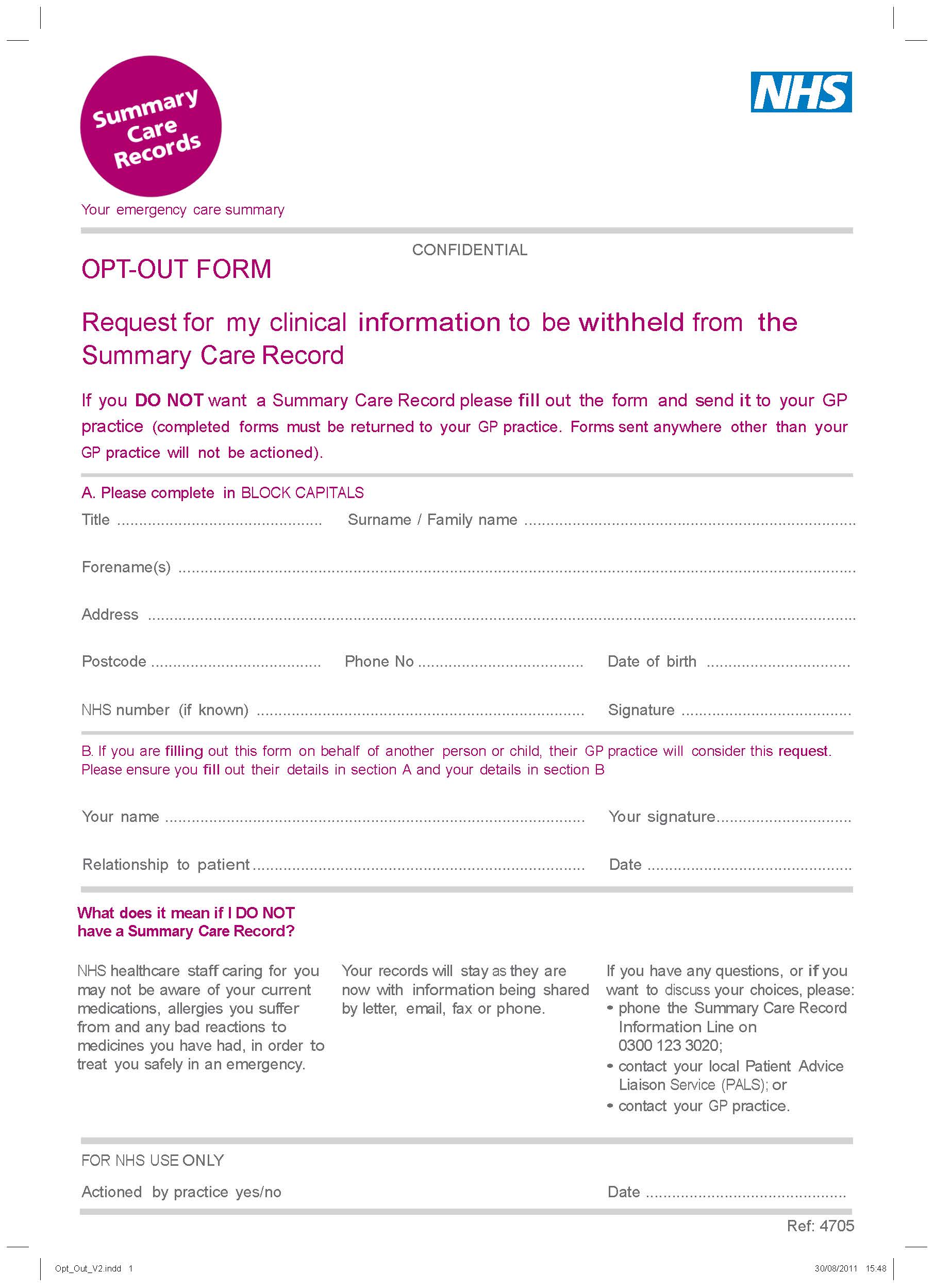 Conditions appropriate for 999 Conditions appropriate for A&EConditions appropriate for A&EConditions appropriate for A&EChest Pains in patients over 40Difficulty Breathing/unusual for the patientLoss of Consciousness/difficulty rousingAcute Loss of VisionSevere bleeding/HaemorrhageFloppy Drowsy Babies/ChildrenStrokeVomiting Significant amounts of bloodSuicide AttemptsEarly Pregnancy/Severe abdominal painHead InjurySprain/Fracture/Acute InjuryFirst Fit or Prolonged Fit (10 mins or more)Epileptic SeizuresPersistent Nose Bleed (15 minutes or more)New/same day injuries Serious Burns/ScaldsPoisoningHead InjurySprain/Fracture/Acute InjuryFirst Fit or Prolonged Fit (10 mins or more)Epileptic SeizuresPersistent Nose Bleed (15 minutes or more)New/same day injuries Serious Burns/ScaldsPoisoningHead InjurySprain/Fracture/Acute InjuryFirst Fit or Prolonged Fit (10 mins or more)Epileptic SeizuresPersistent Nose Bleed (15 minutes or more)New/same day injuries Serious Burns/ScaldsPoisoningSame Day Appointment with GP - Urgent/Immediate/Complex NeedSame Day Appointment with GP - Urgent/Immediate/Complex NeedSame Day Appointment with GP - Urgent/Immediate/Complex NeedSame Day Appointment with GP - Urgent/Immediate/Complex NeedAllergic Reactions to Insect Bites/StingsDrug/Allergic ReactionsSevere Pain not responding to painkillersPersistent Diarrhoea/VomitingVomiting bloodInsulin dependent DiabeticsConcern over Patients who areChildrenElderly …  and/or suffer fromChronic ConditionsMultiple ConditionsTerminal IllnessConcern over Patients who areChildrenElderly …  and/or suffer fromChronic ConditionsMultiple ConditionsTerminal IllnessConcern over Patients who areChildrenElderly …  and/or suffer fromChronic ConditionsMultiple ConditionsTerminal IllnessSame Day Appointment with Nurse – Minor Conditions  (Patients over 12 months old)Same Day Appointment with Nurse – Minor Conditions  (Patients over 12 months old)Same Day Appointment with Nurse – Minor Conditions  (Patients over 12 months old)Same Day Appointment with Nurse – Minor Conditions  (Patients over 12 months old)Coughs and ColdsSore ThroatsFlu-like symptomsUrine infections/cystitisEaracheChest infectionsHay feverInsect bitesEye infectionsSinusitis Diabetics with Acute ProblemDiarrhoea or vomitingEmergency contraceptionSkin rashesVaginal dischargeEye infectionsSinusitis Diabetics with Acute ProblemDiarrhoea or vomitingEmergency contraceptionSkin rashesVaginal dischargeEye infectionsSinusitis Diabetics with Acute ProblemDiarrhoea or vomitingEmergency contraceptionSkin rashesVaginal dischargeYour local Pharmacist offers advice and over the counter medications for a wide range of minor conditions.  By using Pharmacy services you will be helping your Doctors to retain ‘same day’ appointments for those greatest in need.Treating Common Conditions:  http://www.nhs.uk/Livewell/Pharmacy/Pages/Commonconditions.aspxYour local Pharmacist offers advice and over the counter medications for a wide range of minor conditions.  By using Pharmacy services you will be helping your Doctors to retain ‘same day’ appointments for those greatest in need.Treating Common Conditions:  http://www.nhs.uk/Livewell/Pharmacy/Pages/Commonconditions.aspxYour local Pharmacist offers advice and over the counter medications for a wide range of minor conditions.  By using Pharmacy services you will be helping your Doctors to retain ‘same day’ appointments for those greatest in need.Treating Common Conditions:  http://www.nhs.uk/Livewell/Pharmacy/Pages/Commonconditions.aspxYour local Pharmacist offers advice and over the counter medications for a wide range of minor conditions.  By using Pharmacy services you will be helping your Doctors to retain ‘same day’ appointments for those greatest in need.Treating Common Conditions:  http://www.nhs.uk/Livewell/Pharmacy/Pages/Commonconditions.aspxAppointments in Advance (Pre-books)Appointments in Advance (Pre-books)Appointments in Advance (Pre-books)Appointments in Advance (Pre-books)To discuss a new problem which may be causing  concern but there is no immediate needReview of an ongoing problemContraception and AdviceBP or other regular checksTravel Vaccinations Health ChecksAnnual Reviews for Chronic ConditionsFlu VaccinationsReview or discussion of current medicationsTravel Vaccinations Health ChecksAnnual Reviews for Chronic ConditionsFlu VaccinationsReview or discussion of current medicationsTravel Vaccinations Health ChecksAnnual Reviews for Chronic ConditionsFlu VaccinationsReview or discussion of current medicationsWhere ever possible please consider booking an advance appointment as this allows us to retain ‘same day’ appointments for those who are in greatest needWhere ever possible please consider booking an advance appointment as this allows us to retain ‘same day’ appointments for those who are in greatest needWhere ever possible please consider booking an advance appointment as this allows us to retain ‘same day’ appointments for those who are in greatest needWhere ever possible please consider booking an advance appointment as this allows us to retain ‘same day’ appointments for those who are in greatest needNo Appointment RequiredPractice ClinicsPractice ClinicsPractice ClinicsRepeat PrescriptionsMedication QueriesSome Fit for Work Certificates (Provided upon Hospital Discharge and Continuation Certificates)Seasonal FluMinor OpsAnti-NatalSeasonal FluMinor OpsAnti-NatalBaby ClinicsGreen Dreams (Social Support)External ServicesExternal ServicesExternal ServicesExternal ServicesBloods requested by hospital  Bloods requested by hospital  Drop In Clinic – Burnley General HospitalDrop In Clinic – Burnley General HospitalHealth VisitorHealth VisitorThe Chai Centre  01282 628549 The Chai Centre  01282 628549 District Nurse, Treatment Wound Care, Ear SyringingDistrict Nurse, Treatment Wound Care, Ear SyringingSt Peters Centre - 01282 805920St Peters Centre - 01282 805920Minor Eye ConditionsMinor Eye ConditionsContact your Optician for ‘drop in’ availabilityContact your Optician for ‘drop in’ availabilityVisit www.thursbysurgery.co.uk for a copy of the ‘Burnley Directory of Services’ for patients and carers.Visit www.thursbysurgery.co.uk for a copy of the ‘Burnley Directory of Services’ for patients and carers.Visit www.thursbysurgery.co.uk for a copy of the ‘Burnley Directory of Services’ for patients and carers.Visit www.thursbysurgery.co.uk for a copy of the ‘Burnley Directory of Services’ for patients and carers.Gender 	Male	FemaleEthnicityWhite	White British	White/Irish	Other White BackgroundAsian or Asian British	Indian	Pakistani	Bangladeshi	Chinese	Other Asian BackgroundBlack or Black British	Caribbean	African	Indian	Other Black BackgroundMixed	White and Black Caribbean	White & Black African	White & Asian	Other Mixed BackgroundOther	Any other Ethnicity	Prefer not to sayCarers – Are You       The Carer       The Patient or Carer       The Patient & CarerAge	 0 - 15	16 - 24	25 - 34	35 - 44	45 - 54	55 - 64	65 - 74	75 - 84	85+EthnicityWhite	White British	White/Irish	Other White BackgroundAsian or Asian British	Indian	Pakistani	Bangladeshi	Chinese	Other Asian BackgroundBlack or Black British	Caribbean	African	Indian	Other Black BackgroundMixed	White and Black Caribbean	White & Black African	White & Asian	Other Mixed BackgroundOther	Any other Ethnicity	Prefer not to sayOrientationHeterosexual/straightGay/Lesbian       Bisexual       Other       Prefer not to sayAge	 0 - 15	16 - 24	25 - 34	35 - 44	45 - 54	55 - 64	65 - 74	75 - 84	85+EthnicityWhite	White British	White/Irish	Other White BackgroundAsian or Asian British	Indian	Pakistani	Bangladeshi	Chinese	Other Asian BackgroundBlack or Black British	Caribbean	African	Indian	Other Black BackgroundMixed	White and Black Caribbean	White & Black African	White & Asian	Other Mixed BackgroundOther	Any other Ethnicity	Prefer not to sayMarital	Married	Single	Widowed	Separated/Divorced	Co-habitingHealth Conditions	Do you have a disability	Physical impairment	Psychological/emotional 	A learning difficulty	Long term chronic condition	Condition limiting physical activity	Deafness or hearing impairment	Blindness or visual impairment	None of the above	Prefer not to sayEthnicityWhite	White British	White/Irish	Other White BackgroundAsian or Asian British	Indian	Pakistani	Bangladeshi	Chinese	Other Asian BackgroundBlack or Black British	Caribbean	African	Indian	Other Black BackgroundMixed	White and Black Caribbean	White & Black African	White & Asian	Other Mixed BackgroundOther	Any other Ethnicity	Prefer not to sayEducation	High School	College	Bachelor’s degree	Post-graduate	ProfessionalHealth Conditions	Do you have a disability	Physical impairment	Psychological/emotional 	A learning difficulty	Long term chronic condition	Condition limiting physical activity	Deafness or hearing impairment	Blindness or visual impairment	None of the above	Prefer not to sayEthnicityWhite	White British	White/Irish	Other White BackgroundAsian or Asian British	Indian	Pakistani	Bangladeshi	Chinese	Other Asian BackgroundBlack or Black British	Caribbean	African	Indian	Other Black BackgroundMixed	White and Black Caribbean	White & Black African	White & Asian	Other Mixed BackgroundOther	Any other Ethnicity	Prefer not to sayAccessCan you take time away from work to see a Doctor?	Yes	No	N/AReligion	None	Buddhist	Christian 	Hindu	Jewish	Muslim	Sikh	Other	Prefer not to sayEmployment	Yes - Full-time	Yes - Part-time	No - Unemployed	No - Home responsibilities	No - Student	No - Retired	No – Sick/DisabledChildren	Under 5	6-12 years	13-17 years old	18+	No childrenHealthIs your health?	Excellent	Very Good	Good	Fair	PoorAppointmentsHow often do you visit your GP?	Never	Rarely	Occasionally	FrequentlySigningAre you a deaf person that uses sign language?	Yes	No    If accepted as a patient I confirm:I have completed each section of the application I have/have not completed the Summary Care Record ‘Opt Out Form’I understand that if my postcode is outside the Practice Catchment area that I may be registered as an ‘Out of Area’ Patient and understand what this entails.I have been informed that I will be allocated a ‘named GP’ and understand what this entails.That registration with the Practice remains dependent upon my willingness to be considerate of all Practice policies To use the services offered in appropriate manner and agree not to:Use routine appointments inappropriately, i.e.For repeat prescriptions (which should always be ordered 48 hours in advance)Sick notes that as a patient you have failed to order time Minor conditions that could be dealt with via an alternative route, (for example, self-care, over the counter medication).Request emergency/urgent appointments for non-urgent conditions Inform the Practice that something is urgent when it is not - Urgent means Urgent Clinical NeedDemand to order repeat prescriptions over the phone.Fail to turn up for appointments, or, cancel/change appointments at short notice Adopt an aggressive or verbally abusive approach when requesting services or treatmentAny breach of this agreement will indicate a breakdown in the Practice/Patient relationship and the Practice retains the right to immediately remove you from the Practice register.    If accepted as a patient I confirm:I have completed each section of the application I have/have not completed the Summary Care Record ‘Opt Out Form’I understand that if my postcode is outside the Practice Catchment area that I may be registered as an ‘Out of Area’ Patient and understand what this entails.I have been informed that I will be allocated a ‘named GP’ and understand what this entails.That registration with the Practice remains dependent upon my willingness to be considerate of all Practice policies To use the services offered in appropriate manner and agree not to:Use routine appointments inappropriately, i.e.For repeat prescriptions (which should always be ordered 48 hours in advance)Sick notes that as a patient you have failed to order time Minor conditions that could be dealt with via an alternative route, (for example, self-care, over the counter medication).Request emergency/urgent appointments for non-urgent conditions Inform the Practice that something is urgent when it is not - Urgent means Urgent Clinical NeedDemand to order repeat prescriptions over the phone.Fail to turn up for appointments, or, cancel/change appointments at short notice Adopt an aggressive or verbally abusive approach when requesting services or treatmentAny breach of this agreement will indicate a breakdown in the Practice/Patient relationship and the Practice retains the right to immediately remove you from the Practice register.PRINT NAMESIGNEDDATENew Patient ApplicationsA clinician has reviewed your registration request and/or records to determine if registration is practically/clinically appropriateClinicianReviewDateReview Outcome(Please Tick)AcceptedRegister and Process SCRAccepted as an ‘Out of Area registered patient’ without any obligation to provide home visits.Read Code 912NNot Accepted - Not clinically/practically appropriate for registration.  The patient is advised to seek registration with an alternative Practice.Inform PatientGP Comments:GP Comments:GP Comments: